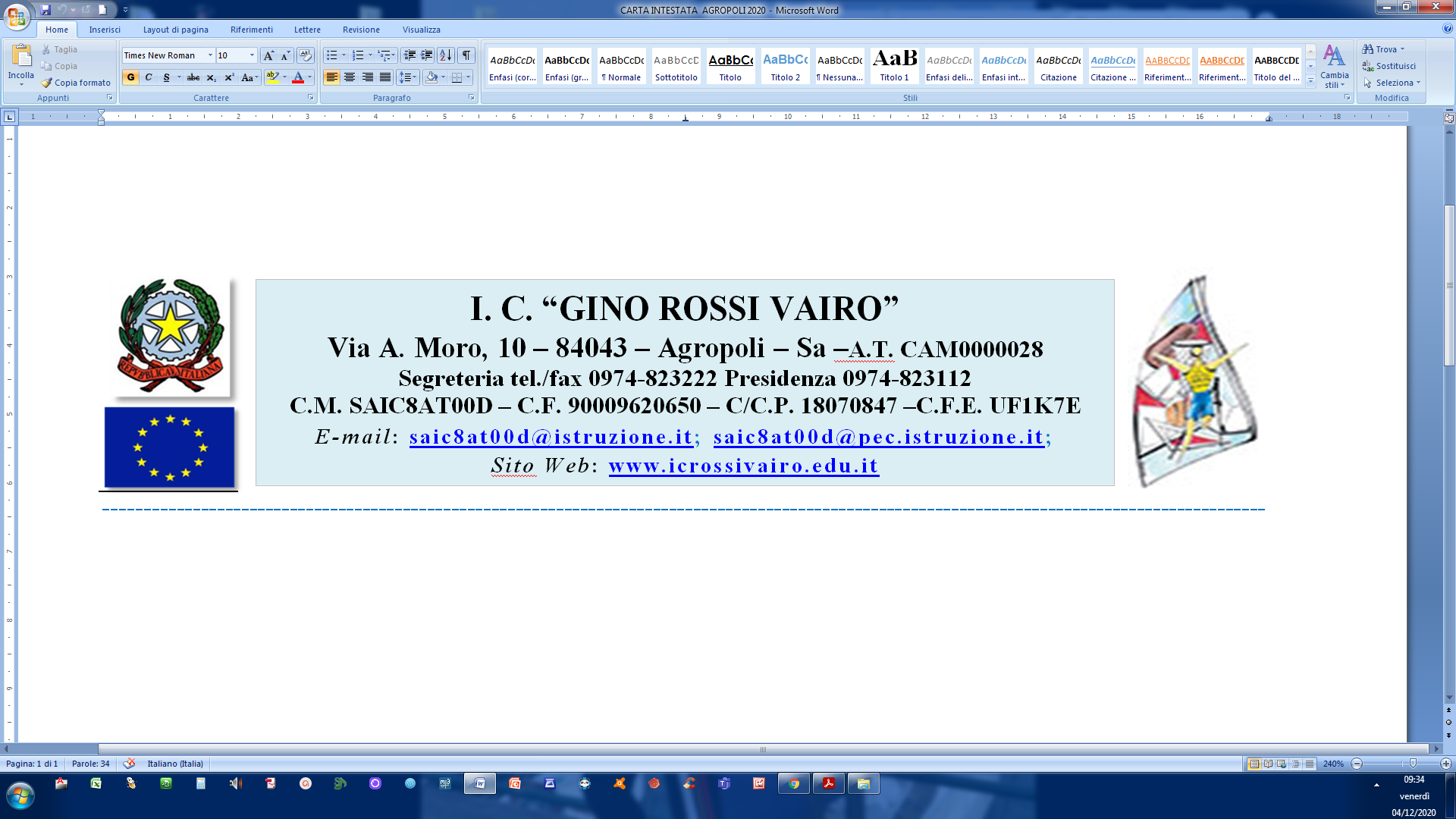 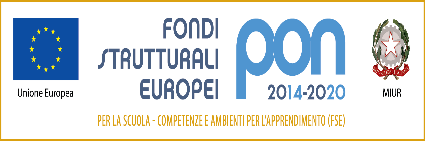 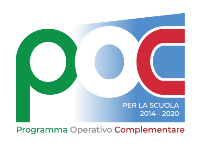 ALLEGATO 2 SCHEDA DI AUTOVALUTAZIONEPiano Nazionale Di Ripresa E Resilienza - Missione 4: Istruzione E Ricerca - Componente 1 Potenziamento dell’offerta dei servizi di istruzione: dagli asili nido alle Università Investimento 3.1:Nuove competenze e nuovi linguaggi. Formazione del personale scolastico per la transizione digitale nelle scuole statali (D.M.66/2023)CNP: M4C1I2.1-2023-1222-P-33531CUP: C84D23002120006TUTORData_______________________                                                   firma_____________________Tabella di valutazionePunteggioPunteggio a cura del candidatoPunteggio a cura dell’Ufficio1Diploma di maturità e/o laurea specifica - TITOLO ACCESSOPunti 122Altro diploma e/o laureaPunti 63Abilitazioni all’insegnamentoPunti 4 per ogni titolo fino ad un massimo di punti 84Certificazioni informaticheECDL – EUCIP- EIPASS-PEKITPunti 2 per ogni certificazione fino ad un massimo di 6 punti5Pregresse esperienze di Referente per la Valutazione d’IstitutoPunti 6 per ogni attività6Pregresse esperienze di Facilitatore in PON FSEPunti 2 fino ad un massimo di 10 punti7Pregresseesperienze di Progettistain PON FESRPunti 2 fino ad un massimo di 10 punti8Pregresse esperienze di Docente/Tutor in PONPunti 2 fino ad un massimo di 6 puntiTotaliTotaliTotali